An Undergraduate WorkshopPRINTS IN CONTEXT:The Woodblock Image in Literary and Cultural Historyin association with the Tamarind Touchstones:  Fabulous at Fifty Exhibit, Celebrating Excellence in the Fine Art of Lithography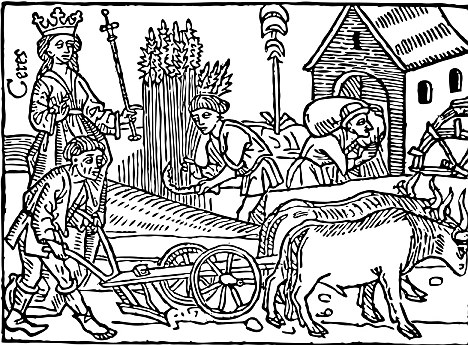 Professor Holly Flora, Art HistoryProfessor Michael Kuczynski, EnglishNewcomb Art GalleryMonday, April 2, 20123:00-4:00 p.m.Refreshments following.